Szczęść Boże Cele dzisiejszej katechezy:Wskazanie, że wakacje to czas odpoczynku i spotkań z Jezusem.Kształtowanie postawy radości z przeżywania z Jezusem wolnego czasu.Temat: W wakacje spotykam się z Jezusem.Moi Drodzy😊. To już ostatnie nasze zajęcia w tym roku szkolnym. Zaczynają się wakacje. Gdziekolwiek będziemy odpoczywać z mamą, tatą i rodzeństwem, nie zapominajmy, że każdej niedzieli czeka na nas dobry Jezus i dziękujmy Mu za nasz odpoczynek.Pan Jezus chce nam błogosławić tak jak to czynił kiedyś: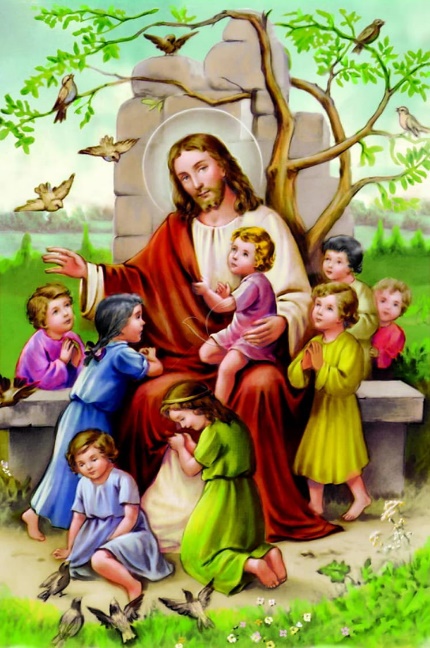 Życzę Wam nieustającego zachwytu i radości z obecności Pana Jezusa
w naszym życiu i … zachęcam do śpiewania :https://www.youtube.com/watch?v=ZPFxf6H7kE4A na koniec…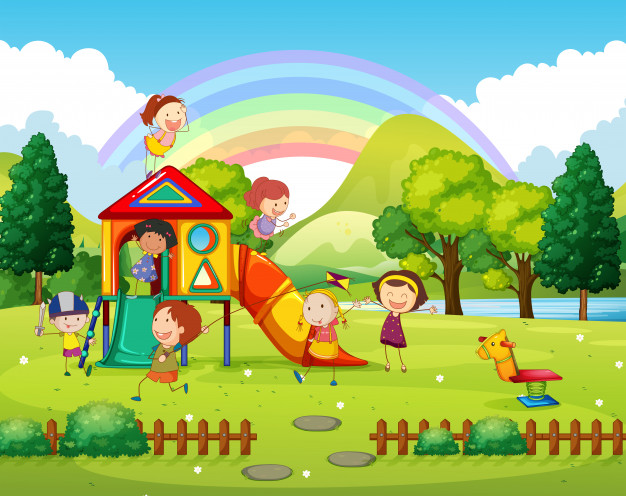 Życzę Wamprzepięknych, zdrowych, wesołychi bezpiecznych wakacji !!!Szczęść Boże 